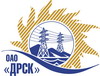 Открытое Акционерное Общество«Дальневосточная распределительная сетевая  компания»Протокол заседания Закупочной комиссии по вскрытию поступивших конвертовг. БлаговещенскСпособ и предмет закупки: Открытый электронный конкурс на право заключения Договора: «Комплекты зимние для защиты от термических рисков электрической дуги (АЭС, ПЭС, ХЭС, ЕАО, ЮЯЭС)" Закупка проводится согласно ГКПЗ 2015 г. раздела  4.2 № 929  на основании приказа  ОАО «ДРСК» от  22.04.2015 г. № 139.Плановая стоимость закупки:  22 232 583,00  руб. без учета НДСПРИСУТСТВОВАЛИ: 3 члена постоянно действующей Закупочной комиссии ОАО «ДРСК» 2 уровняИнформация о результатах вскрытия конвертов:В адрес Организатора закупки поступило 7 (семь) Предложений на участие в закупке, с которыми были размещены в электронном виде на Торговой площадке Системы www.b2b-energo.ru.Вскрытие конвертов было осуществлено в электронном сейфе организатора конкурса на Торговой площадке Системы www.b2b-energo.ru автоматически.Дата и время начала процедуры вскрытия конвертов с предложениями участников 10:00 (время местное) 02.07.2015г. Место проведения процедуры вскрытия конвертов с предложениями участников: Торговая площадка Системы www.b2b-energo.ruВ конвертах обнаружены предложения следующих участников конкурса:Ответственный секретарь Закупочной комиссии 2 уровня ОАО «ДРСК»	О.А. МоторинаТехнический секретарь Закупочной комиссии 2 уровня ОАО «ДРСК»	Г.М. Терёшкина№ 535/МЭ-В02.07.2015№Наименование претендента на участие в конкурсе и его адресПредмет и общая цена заявки на участие в конкурсе1ЗАО "Восток-Сервис-Амур" (680030, Хабаровский край, г. Хабаровск, ул. Гамарника, 45, оф. 13)Цена: 21 141 838,61 руб. (цена без НДС) 24 947 369,56 руб. с учетом НДС.2ЗАО "ФПГ ЭНЕРГОКОНТРАКТ" (117036, г. Москва, ул. Профсоюзная, д. 3 )Цена: 22 144 098,00 руб. (цена без НДС) 26 130 035,64 руб. с учетом НДС.3ООО "Головное управляющее предприятие Бисер" (153031, г. Иваново, ул. 23-я Линия, д. 13, стр. 1, пом. 1001)Цена: 21 727 186,44 руб. (цена без НДС) 25 638 080,00 руб. с учетом НДС.4ООО "ПРОИЗВОДСТВЕННАЯ КОМПАНИЯ СПЕЦЭНЕРГОЗАЩИТА" (127427, Россия, г. Москва, ул. Марфинская Большая, д. 1, корп. 2, офис 2)Цена: 19 990 590,00 руб. (цена без НДС) 23 588 896,20 руб. с учетом НДС.5ООО "Торговый дом Лига Спецодежды" (109431, г. Москва, ул. Привольная, д. 70, корпус 1)Цена: 19 234 930,30 руб. (цена без НДС) 22 697 217,72 руб. с учетом НДС.6ООО "Энергогрупп" (119034, Россия, г. Москва, проезд Волоколамский, д. 4, корп. 2, помещение IX, комната 2.)Цена: 21 817 326,53 руб. (цена без НДС) 25 744 445,30 руб. с учетом НДС.7ООО Региональный центр "Охрана труда" (440026, Россия, Пензенская область, г. Пенза, ул. Московская, д. 2)Цена: 22 229 047,00 руб. (цена без НДС) 26 230 275,46 руб. с учетом НДС.